                     																										NO. 7JOURNALOF THESENATEOF THESTATE OF SOUTH CAROLINAREGULAR SESSION BEGINNING TUESDAY, JANUARY 10, 2023_________THURSDAY, JANUARY 19, 2023Thursday, January 19, 2023(Statewide Session)Indicates Matter StrickenIndicates New Matter	The Senate assembled at 11:00 A.M., the hour to which it stood adjourned, and was called to order by the PRESIDENT.	A quorum being present, the proceedings were opened with a devotion by the Chaplain as follows:Micah 6:8b	In powerful phrases Micah brings us up short, saying: “. . .what does the Lord require of you, but to do justice, and to love kindness, and to walk humbly with your God?”				Please bow in prayer with me:  How fervently do we pray indeed, dear Lord, that each person serving here in the Senate of South Carolina takes these words of the prophet Micah to heart.  Such a powerful, hopeful, and blessed difference our doing so would make for the work of this Body, for the people of this State, even for all in generations yet to come.  Truly, dear God, by Your grace allow that these simple words and phrases will indeed touch the hearts of all who hear them, that each individual serving here will do all she or he can to bring to life the realities of doing justice, of loving kindness, and of walking hand in hand with You, O God, all their days.  And may the resulting blessings to the people of this State abound!  In Your name we pray, dear Lord.  Amen.	The PRESIDENT called for Petitions, Memorials, Presentments of Grand Juries and such like papers.Statement by Senator YOUNG	I am not attending session today because I am assisting my family after my father’s recent death.	Motion Adopted	On motion of Senator HUTTO, with unanimous consent, Senators RICE, ADAMS, SENN, HUTTO and MATTHEWS were granted leave to attend a subcommittee meeting and were granted leave to vote from the balcony.MESSAGE FROM THE SOUTH CAROLINA ELECTION COMMISSIONThe following appointment was transmitted by the South Carolina Election Commission:Statewide AppointmentInitial Appointment, Director, State Election Commission, with the term to commence January 4, 2023, and to expire June 30, 2027Howard M. Knapp, 10 Sasanqua Circle, Columbia, SC 29209Referred to the Committee on Judiciary.Doctor of the Day	Senator MALLOY introduced Dr. Gerald Wilson of Columbia, S.C., Doctor of the Day.Leave of Absence	On motion of Senator MASSEY, at 11:22 A.M., Senator YOUNG was granted a leave of absence for today.Leave of Absence	On motion of Senator STEPHENS, at 2:10 P.M., Senator KIMPSON was granted a leave of absence for the balance of the day.Leave of Absence	On motion of Senator STEPHENS, at 2:10 P.M., Senator SABB was granted a leave of absence until 3:10 P.M.Leave of Absence	On motion of Senator STEPHENS, at 2:10 P.M., Senator McELVEEN was granted a leave of absence until 3:10 P.M.Leave of Absence	On motion of Senator K. JOHNSON, at 2:10 P.M., Senator JACKSON was granted a leave of absence for the balance of the day.Leave of Absence	On motion of Senator BENNETT, at 2:10 P,M., Senator TURNER was granted a leave of absence for the balance of the day.CO-SPONSORS ADDED	The following co-sponsors were added to the respective Bills:S. 164		Sen. CampsenS. 236		Sen. SennS. 381		Sen. MartinRECALLED	S. 319 -- Senators Williams and Reichenbach:  A CONCURRENT RESOLUTION TO REQUEST THAT THE DEPARTMENT OF TRANSPORTATION NAME THE PORTION OF SC-51, PAMPLICO HWY, BETWEEN FLOWERS ROAD AND WILLARD HENRY ROAD IN FLORENCE COUNTY "SGT. ROBERT A. MOBLEY HIGHWAY" AND ERECT APPROPRIATE MARKERS OR SIGNS AT THIS LOCATION CONTAINING THE DESIGNATION.	Senator GROOMS asked unanimous consent to make a motion to recall the Concurrent Resolution from the Committee on Transportation.	The Concurrent Resolution was recalled from the Committee on Transportation and ordered placed on the Calendar for consideration tomorrow.INTRODUCTION OF BILLS AND RESOLUTIONS	The following were introduced:	S. 418	 -- Senator Hembree:  A BILL TO AMEND THE SOUTH CAROLINA CODE OF LAWS BY AMENDING SECTION 59-155-180, RELATING TO PRE-SERVICE AND IN-SERVICE TEACHER EDUCATION PROGRAMS, SO AS TO UPDATE THE ENDORSEMENT REQUIREMENTS OF READ TO SUCCEED.sr-0224km23.docx : e6558d75-084a-40da-8bad-168228742b7b	Read the first time and referred to the Committee on Education.	S. 419	 -- Senator Grooms:  A BILL TO AMEND THE SOUTH CAROLINA CODE OF LAWS BY ADDING SECTION 1-1-1710 SO AS TO PROVIDE A FRAMEWORK IN WHICH ANTI-SEMITISM IS CONSIDERED FOR ALL LAWS PROHIBITING DISCRIMINATORY ACTS, AND TO EDUCATE STATE PERSONNEL AND OFFICIALS ON ANTI-SEMITISM.lc-0106dg23.docx : c75b9567-df90-4df2-afe9-9ce7e46b3194	Read the first time and referred to the Committee on Judiciary.	S. 420	 -- Senator Rice:  A BILL TO AMEND THE SOUTH CAROLINA CODE OF LAWS BY AMENDING SECTIONS 9-1-1790 AND 9-11-90, RELATING TO THE AMOUNT OF COMPENSATION THAT MAY BE EARNED UPON RETURNING TO COVERED EMPLOYMENT UNDER THE SOUTH CAROLINA RETIREMENT SYSTEM AND THE POLICE OFFICERS RETIREMENT SYSTEM, RESPECTIVELY, SO AS TO CHANGE THE AMOUNT THAT MAY BE EARNED FROM TEN THOUSAND DOLLARS TO AN AMOUNT NOT TO EXCEED THE LOWER OF THE RETIREMENT EARNINGS TEST EXEMPT AMOUNTS FOR INDIVIDUALS BELOW NORMAL RETIREMENT AGE.lc-0166sa23.docx : 639409a3-bfba-43ad-9ac9-0d26a8931619	Read the first time and referred to the Committee on Finance.	S. 421	 -- Senator M. Johnson:  A BILL TO AMEND THE SOUTH CAROLINA CODE OF LAWS BY ADDING SECTION 27-1-55, SO AS TO REQUIRE THAT THE GOVERNING DOCUMENTS, RULES, AND REGULATIONS OF A HOMEOWNERS' ASSOCIATION MUST NOT PROHIBIT A HOMEOWNER OR A HOMEOWNER'S TENANT FROM PEACEFULLY ASSEMBLING DURING REASONABLE HOURS, ORGANIZING AND PARTICIPATING IN EVENTS WITH SPEAKERS, CANVASSING AND PETITIONING HOMEOWNERS, THEIR TENANTS, AND THEIR GUESTS, AND DISTRIBUTING AND CIRCULATING MATERIALS, AND TO PROVIDE FOR A CIVIL PENALTY IF A SUMMARY COURT FINDS SUCH A PROHIBITION EXITS.sj-0003pb23.docx : cf7b9131-e148-40be-aad5-95a593fa4667	Read the first time and referred to the Committee on Judiciary.	S. 422	 -- Senator M. Johnson:  A BILL TO AMEND THE SOUTH CAROLINA CODE OF LAWS BY ADDING SECTION 27-1-65, SO AS TO PROVIDE THAT A DEED RESTRICTION, COVENANT, OR A HOMEOWNERS' ASSOCIATION DOCUMENT MUST NOT PROHIBIT THE INSTALLATION OF A SOLAR ENERGY SYSTEM THAT CANNOT BE SEEN FROM THE STREET OR COMMON AREA SURROUNDING A RESIDENCE.sj-0010pb23.docx : fb188182-a6bb-42a0-8b0b-99a033961352	Read the first time and referred to the Committee on Judiciary.	S. 423	 -- Senators Davis and Hutto:  A BILL TO AMEND THE SOUTH CAROLINA CODE OF LAWS SO AS TO ENACT THE "SOUTH CAROLINA COMPASSIONATE CARE ACT"; BY AMENDING CHAPTER 53, TITLE 44 OF THE S.C. CODE, RELATING TO POISONS, DRUGS, AND OTHER CONTROLLED SUBSTANCES, BY ADDING ARTICLE 20, SO AS TO PROVIDE FOR THE SALE OF MEDICAL CANNABIS PRODUCTS AND THE CONDITIONS UNDER WHICH A SALE CAN OCCUR; BY ADDING 56-5-3910, SO AS TO PROVIDE THAT IT IS UNLAWFUL FOR A DRIVER OF A MOTOR VEHICLE TO VAPORIZE CANNABIS PRODUCTS AS DEFINED IN SECTION 44-53-2010 WHILE OPERATING THE MOTOR VEHICLE AND TO PROVIDE PENALTIES; BY REPEALING ARTICLE 4, CHAPTER 53, TITLE 44, RELATING TO CONTROLLED SUBSTANCES THERAPEUTIC RESEARCH; AND TO DEFINE NECESSARY TERMS.sr-0219km23.docx : 3f9fdeef-9764-40af-b61d-ec9207f9a2da	Read the first time and referred to the Committee on Medical Affairs.	S. 424	 -- Senator Adams:  A BILL TO AMEND THE SOUTH CAROLINA CODE OF LAWS BY ADDING SECTION 59-29-12 SO AS TO PROVIDE STUDENTS IN STATE-FUNDED PLACES OF LEARNING WITH AN EDUCATION FOCUSED ON EXCELLENCE AND INTEGRITY, EQUIP THEM TO THINK INDEPENDENTLY AND CRITICALLY, SUPPORT EDUCATORS BY MAINTAINING A LEARNING AND WORK ENVIRONMENT UNENCUMBERED BY SOCIAL OR POLITICAL ACTIVISM, TREAT STUDENTS AND EMPLOYEES OF SCHOOLS WITH DIGNITY AS UNIQUE INDIVIDUALS WITHOUT STEREOTYPING OR SCAPEGOATING, PROVIDE INSTRUCTION FREE FROM IDEOLOGICAL INDOCTRINATION OR COERCION, FOSTER AND DEFEND INTELLECTUAL INQUIRY AND FREEDOM OF SPEECH AS WELL AS FREEDOM FROM COMPELLED SPEECH, REQUIRE CLEAR DISTINCTIONS BETWEEN THE TEACHING OF THEORY AND FACT, REQUIRE FULL TRANSPARENCY OF CURRICULA, PROTECT THE PRIVACY AND INNOCENCE OF CHILDREN AND GUARD THEM AGAINST OBSCENE AND MATURE MATERIALS, RESPECT THE RIGHTS OF PARENTS AS THEIR CHILD'S DECISION-MAKERS FOR HEALTH AND WELL-BEING INCLUDING EMOTIONAL AND SEXUAL DEVELOPMENT, DEFER TO PARENTS AS THEIR CHILD'S PRIMARY SOURCE OF MORAL AND SOCIAL VALUES, ALLOW PARENTS TO OPT OUT OF ACTIVITIES THAT VIOLATE THIS ACT, ESTABLISH A CLEAR PROTOCOL FOR REPORTING VIOLATIONS AND ALLOWING LOCAL ENTITIES TO ADDRESS AND CORRECT ISSUES, AND REQUIRE PRIVACY AND NONDISCLOSURE DURING THE INVESTIGATION PROCESS.sr-0217km23.docx : 41727e34-2a05-4ba5-9489-f967041e27fc	Read the first time and referred to the Committee on Education.	S. 425	 -- Senators Talley, Turner, Adams, Bennett, Climer, Davis, Hembree, Hutto, M. Johnson, Kimbrell, McElveen, Scott, Senn and Shealy:  A BILL TO AMEND THE SOUTH CAROLINA CODE OF LAWS BY AMENDING SECTION 61-2-170, RELATING TO DRIVE-THROUGH OR CURBSIDE SERVICE OF ALCOHOLIC BEVERAGES, SO AS TO PROVIDE CERTAIN EXCEPTIONS; BY ADDING SECTION 61-4-45 SO AS TO PROVIDE THAT THE DEPARTMENT MAY ISSUE CERTAIN LICENSES OR PERMITS ALLOWING A RETAILER TO OFFER CERTAIN CURBSIDE DELIVERY OR PICK UP; BY ADDING SECTION 61-4-280 SO AS TO PROVIDE THAT A RETAIL DEALER MAY HIRE A DELIVERY SERVICE TO DELIVER CERTAIN BEER AND WINE AND TO PROVIDE FOR REQUIREMENTS; BY ADDING SECTION 61-6-1570 SO AS TO PROVIDE THAT THE DEPARTMENT MAY ISSUE CERTAIN LICENSES OR PERMITS ALLOWING A RETAILER TO OFFER CERTAIN CURBSIDE DELIVERY OR PICK UP; AND BY ADDING SECTION 61-6-1580 SO AS TO PROVIDE THAT A RETAIL DEALER MAY HIRE A DELIVERY SERVICE TO DELIVER CERTAIN ALCOHOLIC LIQUORS AND TO PROVIDE FOR REQUIREMENTS.lc-0143sa23.docx : c19c6b82-5137-477c-9ab6-a63ece3c29aa	Read the first time and referred to the Committee on Judiciary.	S. 426	 -- Senators Shealy, Matthews, Gustafson, Senn and McLeod:  A RESOLUTION TO RECOGNIZE AND COMMEND THE SOUTH CAROLINA SECTION OF THE AMERICAN COLLEGE OF OBSTETRICIANS AND GYNECOLOGISTS FOR ITS NEARLY SEVENTY YEARS OF SERVING AS A TRUSTED RESOURCE FOR MEDICAL INFORMATION RELATING TO WOMEN'S HEALTH AND TO DECLARE TUESDAY, FEBRUARY 21, 2023, AS ACOG DAY IN SOUTH CAROLINA.lc-0136ph-jn23.docx : 06308786-bbbd-4de5-a3f8-54769a79a41e	The Senate Resolution was introduced and referred to the Committee on Medical Affairs.	S. 427	 -- Senators Climer, Fanning, M. Johnson, Peeler, Adams, Alexander, Allen, Bennett, Campsen, Cash, Corbin, Cromer, Davis, Gambrell, Garrett, Goldfinch, Grooms, Gustafson, Harpootlian, Hembree, Hutto, Jackson, K. Johnson, Kimbrell, Kimpson, Loftis, Malloy, Martin, Massey, Matthews, McElveen, McLeod, Rankin, Reichenbach, Rice, Sabb, Scott, Senn, Setzler, Shealy, Stephens, Talley, Turner, Verdin, Williams and Young:  A RESOLUTION TO RECOGNIZE AND HONOR DEPUTY KOREY WEDOW AND DEPUTY LUCAS FRAME OF THE YORK COUNTY SHERIFF'S OFFICE AND TO CONGRATULATE THEM ON BEING AWARDED THE SOUTH CAROLINA SHERIFFS' ASSOCIATION MEDAL OF VALOR.lc-0051ha-rm23.docx : 8113d8d9-9c31-49a1-af56-6d0d4c91cb84	The Senate Resolution was adopted.REPORTS OF STANDING COMMITTEE	Senator GROOMS from the Committee on Transportation submitted a favorable with amendment report on:	S. 304 -- Senators Turner, Climer and Verdin:  A BILL TO AMEND THE SOUTH CAROLINA CODE OF LAWS BY AMENDING SECTION 56-5-1885, RELATING TO OVERTAKING AND PASSING ANOTHER VEHICLE IN THE FARTHEST LEFT-HAND LANE, SO AS TO INCREASE THE FINE FROM TWENTY-FIVE DOLLARS TO ONE HUNDRED DOLLARS AND TO PROVIDE THAT SEVENTY-FIVE DOLLARS FROM EACH FINE COLLECTED MUST BE CREDITED TO THE HIGHWAY PATROL.	Ordered for consideration tomorrow.	Senator GROOMS from the Committee on Transportation submitted a favorable report on:	S. 361 -- Senator Grooms:  A BILL TO AMEND THE SOUTH CAROLINA CODE OF LAWS BY AMENDING SECTION 57-5-1630, RELATING TO THE EXTENSION OF CONSTRUCTION CONTRACTS, SO AS TO PROVIDE THAT THE DEPARTMENT OF TRANSPORTATION COMMISSION IS NOT REQUIRED TO PROVIDE PREAPPROVAL OF CONSTRUCTION CONTRACT EXTENSIONS AND TO PROVIDE THAT THE COMMISSION MUST RATIFY EXTENSIONS AT THE NEXT COMMISSION MEETING.	Ordered for consideration tomorrow.	Senator GROOMS from the Committee on Transportation submitted a favorable with amendment report on:	S. 363 -- Senators Rankin, Grooms and Verdin:  A BILL TO AMEND THE SOUTH CAROLINA CODE OF LAWS BY AMENDING SECTION 56-5-4445, RELATING TO THE RESTRICTION OF ELEVATING OR LOWERING A MOTOR VEHICLE; SO AS TO PROHIBIT MOTOR VEHICLE MODIFICATIONS THAT RESULT IN THE MOTOR VEHICLE'S FRONT FEDER BEING RAISED FOUR OR MORE INCHES ABOVE THE HEIGHT OF THE REAR FENDER, TO PROVIDE FOR THE MANNER OF MEASURING THE HEIGHT OF THE FRONT FENDER IN RELATION TO THE REAR FENDER, AND TO PROVIDE PENALTIES FOR VIOLATIONS.	Ordered for consideration tomorrow.	Senator GROOMS from the Committee on Transportation submitted a favorable report on:	S. 375 -- Senators Grooms and Verdin:  A BILL TO AMEND THE SOUTH CAROLINA CODE OF LAWS BY AMENDING SECTION 56-5-1538, RELATING TO THE DEFINITIONS OF EMERGENCY SCENE MANAGEMENT, SO AS TO PROVIDE THAT A DRIVER SHALL ENSURE THAT HIS VEHICLE IS KEPT UNDER CONTROL WHEN APPROACHING OR PASSING A MOTOR VEHICLE STOPPED ON OR NEAR THE RIGHT-OF-WAY OF A STREET OR HIGHWAY; TO PROVIDE THAT A PERSON DRIVING A VEHICLE APPROACHING A STATIONARY VEHICLE DISPLAYING FLASHING HAZARD LIGHTS SHALL SLOW DOWN, YIELD THE RIGHT-OF-WAY, AND MAINTAIN A SAFE SPEED IF CHANGING LANES IS UNSAFE; AND TO PROVIDE PENALTIES.	Ordered for consideration tomorrow.HOUSE CONCURRENCE	S. 402 -- Senator Cromer:  A CONCURRENT RESOLUTION TO CONGRATULATE DR. OSCAR F. LOVELACE FOR RECEIVING THE SOUTH CAROLINA OFFICE OF RURAL HEALTH PIONEER AWARD.	Returned with concurrence.	Received as information.THE SENATE PROCEEDED TO A CALL OF THE UNCONTESTED LOCAL AND STATEWIDE CALENDAR.CARRIED OVER	S. 164 -- Senators Climer, Gustafson, Kimbrell, Senn, Loftis, Peeler, Grooms and Garrett: A BILL to AMEND THE SOUTH CAROLINA CODE OF LAWS by renaming ARTICLE 3, CHAPTER 7, TITLE 44 AS THE "STATE HEALTH FACILITY LICENSURE ACT"; by amending SECTIONS 44-7-110, 44-7-120, 44-7-130, 44-7-140, 44-7-150, AND 44-7-320, ALL RELATING TO THE REGULATION OF HEALTH CARE FACILITIES IN THE STATE, TO ELIMINATE REFERENCES TO CERTIFICATE OF NEED REQUIREMENTS; by amending SECTION 44-7-160, so as to provide that the certificate of need program only applies to nursing homes; by adding section 44-7-161, to provide that musc must appear before the jbrc and obtain approval from the sfaa prior to taking certain actions; and to establish the certificate of need study committee to assess health care in rural south carolina.	The Senate proceeded to the consideration of the Bill.	Senator DAVIS explained the Bill.	On motion of Senator MASSEY, the Bill was carried over.READ THE SECOND TIME	S. 381 -- Senators Peeler, Verdin and Alexander:  A BILL TO RATIFY AN AMENDMENT TO SECTION 36(A), ARTICLE III OF THE CONSTITUTION OF SOUTH CAROLINA, 1895, RELATING TO THE GENERAL RESERVE FUND, SO AS TO INCREASE FROM FIVE TO SEVEN PERCENT THE AMOUNT OF STATE GENERAL FUND REVENUE IN THE LATEST COMPLETED FISCAL YEAR REQUIRED TO BE HELD IN THE GENERAL RESERVE FUND; AND TO RATIFY AN AMENDMENT TO SECTION 36(B) OF ARTICLE III, RELATING TO THE CAPITAL RESERVE FUND, SO AS to INCREASE FROM TWO TO THREE PERCENT THE AMOUNT OF STATE GENERAL FUND REVENUE IN THE LATEST COMPLETED FISCAL YEAR REQUIRED TO BE HELD IN THE CAPITAL RESERVE FUND AND TO PROVIDE THAT THE FIRST USE OF THE CAPITAL RESERVE FUND MUST BE TO OFFSET MIDYEAR BUDGET REDUCTIONS.	The Senate proceeded to the consideration of the Bill.	Senator DAVIS explained the Bill.	The question then was second reading of the Bill.	The "ayes" and "nays" were demanded and taken, resulting as follows:Ayes 37; Nays 0AYESAdams	Alexander	AllenBennett	Campsen	CashCorbin	Cromer	DavisFanning	Gambrell	GarrettGoldfinch	Grooms	GustafsonHembree	Hutto	Johnson, KevinJohnson, Michael	Kimpson	LoftisMalloy	Martin	MasseyMatthews	Peeler	ReichenbachRice	Sabb	SennSetzler	Shealy	StephensTalley	Turner	VerdinWilliamsTotal--37NAYSTotal--0	The Bill was read the second time, passed and ordered to a third reading.ADOPTED	S. 411 -- Senator Cromer:   A CONCURRENT RESOLUTION TO REQUEST THAT THE DEPARTMENT OF TRANSPORTATION NAME THE PORTION OF U.S. HIGHWAY 76 FROM THE LITTLE MOUNTAIN TOWN LIMIT TO THE NEWBERRY/LEXINGTON COUNTY LINE “THE HONORABLE WALTON J. MCLEOD III HIGHWAY” AND ERECT APPROPRIATE MARKERS OR SIGNS AT THIS LOCATION CONTAINING these words.	The Resolution was adopted, ordered sent to the House.THE CALL OF THE UNCONTESTED CALENDAR HAVING BEEN COMPLETED, THE SENATE PROCEEDED TO THE MOTION PERIOD.MOTION ADOPTED	At  11:26 A.M., on motion of Senator MASSEY, the Senate agreed to dispense with the balance of the Motion Period.THE SENATE PROCEEDED TO THE INTERRUPTED DEBATE.AMENDMENT PROPOSEDDEBATE INTERRUPTED	S. 39 -- Senator GROOMS:  A BILL to amend the South Carolina Code of Laws by adding Section 59-8-110 so as to define necessary terms; by adding Section 59-8-120 so as to provide timeline and scholarship application process guidelines; by adding Section 59-8-130 so as to establish the south carolina education scholarship trust fund; by adding Section 59-8-140 so as to establish an online electronic payment system; by adding Section 59-8-150 so as to provide guidelines for if a program of academic instruction is terminated before the end of the semester; by adding Section 59-8-160 so as to limit the number of scholarship students for specified school years; by adding Section 59-8-170 so as to provide for the application process and establishment of education service providers; by adding Section 59-8-180 so as to provide guidelines for informing students and their parents of program eligibility; by adding Section 59-8-190 so as to ensure equitable treatment and personal safety of all scholarship students; by adding Section 59-8-200 so as to require that a scholarship student's resident school district provide a parent and the education service provider with the student's school records; by adding Section 59-8-210 so as to establish the estf review panel; by adding Section 59-8-220 so as to provide that the provisions of the chapter do not restrict a school district's ability to enact or enforce a district's student transfer policy.		The Senate proceeded to a consideration of the Bill, the question being the second reading of the Bill.Motion Adopted	Senator HUTTO asked unanimous consent to proceed to Amendment No. 14. 	There was no objection. Amendment No. 14	Senators SHEALY, HUTTO and SETZLER proposed the following amendment (SMIN-39.MW0204S), which was carried over:	Amend the bill, as and if amended, SECTION 1, Section 59-8-140, by adding a subitem to read:	Renumber sections to conform.	Amend title to conform.	Senator HUTTO explained the amendment.	On motion of Senator CORBIN, the amendment was carried over.Amendment No. 9	Senators FANNING, MARTIN and CORBIN proposed the following amendment  (LC-39.DG0003S), with was tabled:	Amend the bill, as and if amended, by striking all after the enacting words and inserting:	Renumber sections to conform.	Amend title to conform.Point of Order	Senator HEMBREE raised a Point of Order under Rule 24A that the amendment was out of order inasmuch as it was not germane to the Bill.	Senator FANNING spoke on the Point of Order.	Senator DAVIS spoke on the Point of Order.	Senator HEMBREE spoke on the Point of Order.	Senator FANNING spoke on the Point of Order.	The PRESIDENT overruled the Point of Order.	Senator FANNING explained the amendment.	Senator DAVIS spoke on the amendment.	Senator GROOMS spoke on the amendment.	Senator GROOMS moved to lay the amendment on the table.	The "ayes" and "nays" were demanded and taken, resulting as follows:Ayes 24; Nays 14AYESAdams	Alexander	BennettCampsen	Cash	CromerDavis	Gambrell	GarrettGoldfinch	Grooms	GustafsonHembree	Johnson, Michael	KimbrellLoftis	Massey	PeelerReichenbach	Rice	SennShealy	Talley	VerdinTotal--24NAYSAllen	Climer	CorbinFanning	Hutto	Johnson, KevinMalloy	Martin	MatthewsMcLeod	Scott	SetzlerStephens	WilliamsTotal--14	The amendment was laid on the table.Amendment No. 10A	Senators DAVIS, KIMBRELL, CAMPSEN, BENNETT, RICE, CASH and GROOMS proposed the following amendment  (SR-39.JG0203S):	Amend the bill, as and if amended, by adding appropriately numbered SECTIONS to read:	Renumber sections to conform.	Amend title to conform.	Senator DAVIS explained the amendment.	Senator MASSEY spoke on the amendment.RECESS	At 3:16 P.M., on motion of Senator DAVIS, the Senate receded from business until 3:21 P.M.	At 3:40 P.M., the Senate resumed.	Senator MASSEY resumed speaking on the amendment.	Debate was interrupted by adjournment. Motion Adopted	On motion of Senator MASSEY, the Senate agreed to stand adjourned.MOTION ADOPTED		On motion of Senator STEPHENS, with unanimous consent, the Senate stood adjourned out of respect to the memory of Mrs. Mary Lee Felder of Santee, S.C.  Mary was active in her community and was the official Mother of Chapel Hill Baptist Church.  She was a loving mother who will be dearly missed. andMOTION ADOPTED		On motion of Senator MATTHEWS, with unanimous consent, the Senate stood adjourned out of respect to the memory of Mr. Leroy Sneed of Ridgeland, S.C.  Leroy was owned and operated a barbershop in Mitchellville.  He served as a councilman for twelve years in Jasper County and was chairman of the Citizens Organization for Public Services. Leroy was a member of the Jasper County Rotary and the Low Country Council of Governments. He enjoyed basketball, football, baseball and his favorite hobby was playing checkers.  Leroy was an entrepreneur and civil rights activist.  Leroy was a loving husband, devoted father and doting grandfather who will be dearly missed. ADJOURNMENT	At 3:44 P.M., on motion of Senator MASSEY, the Senate adjourned to meet tomorrow at 11:00 A.M. under the provisions of Rule 1 for the purpose of taking up local matters and uncontested matters which have previously received unanimous consent to be taken up.* * *SENATE JOURNAL INDEXAmendment No. 9	13Amendment No. 10A	24Amendment No. 14	12S. 39	11S. 164	9S. 304	7S. 319	3S. 361	7S. 363	8S. 375	8S. 381	9S. 402	8S. 411	10S. 418	3S. 419	3S. 420	4S. 421	4S. 422	4S. 423	5S. 424	5S. 425	6S. 426	6S. 427	7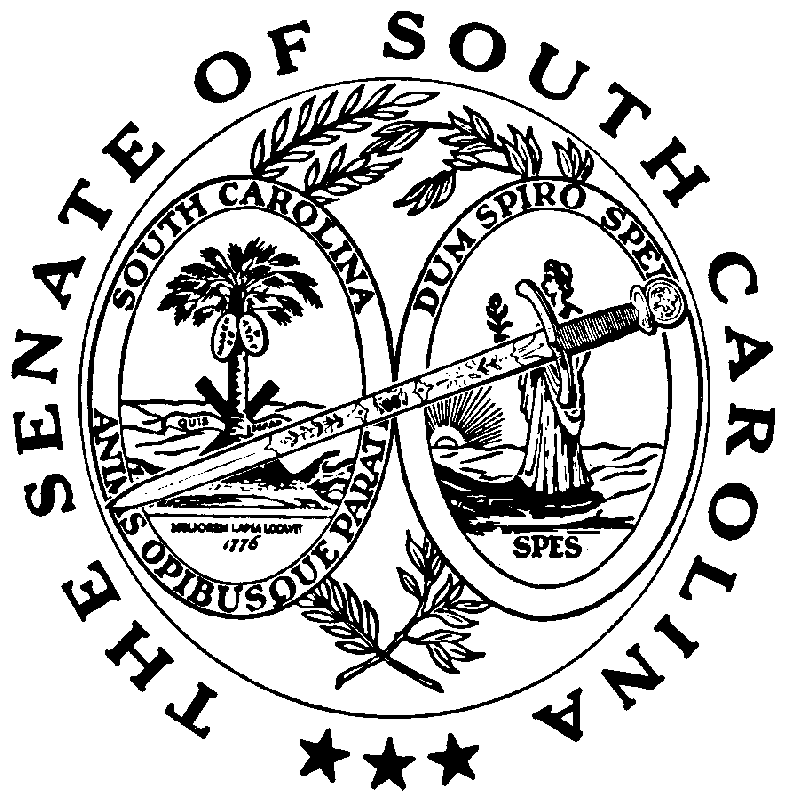 